Bachelor of General StudiesCurriculum Sheet                           Revised February 2023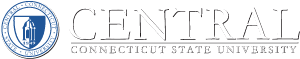 